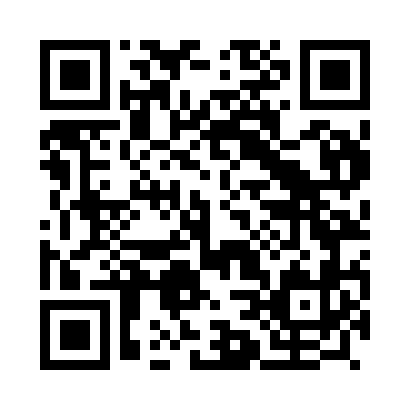 Prayer times for Fundoes, PortugalWed 1 May 2024 - Fri 31 May 2024High Latitude Method: Angle Based RulePrayer Calculation Method: Muslim World LeagueAsar Calculation Method: HanafiPrayer times provided by https://www.salahtimes.comDateDayFajrSunriseDhuhrAsrMaghribIsha1Wed4:406:271:276:248:2810:092Thu4:386:261:276:258:2910:103Fri4:376:251:276:258:3010:124Sat4:356:231:276:268:3110:135Sun4:336:221:276:268:3310:156Mon4:316:211:276:278:3410:167Tue4:306:201:276:288:3510:188Wed4:286:191:276:288:3610:199Thu4:266:171:276:298:3710:2110Fri4:246:161:276:298:3810:2211Sat4:236:151:276:308:3910:2412Sun4:216:141:276:308:4010:2613Mon4:206:131:276:318:4110:2714Tue4:186:121:276:328:4210:2915Wed4:166:111:276:328:4310:3016Thu4:156:101:276:338:4410:3217Fri4:136:091:276:338:4510:3318Sat4:126:081:276:348:4610:3519Sun4:106:081:276:348:4710:3620Mon4:096:071:276:358:4810:3821Tue4:086:061:276:358:4910:3922Wed4:066:051:276:368:4910:4023Thu4:056:041:276:378:5010:4224Fri4:046:041:276:378:5110:4325Sat4:026:031:276:388:5210:4526Sun4:016:021:286:388:5310:4627Mon4:006:021:286:398:5410:4728Tue3:596:011:286:398:5510:4929Wed3:586:011:286:408:5510:5030Thu3:576:001:286:408:5610:5131Fri3:566:001:286:418:5710:52